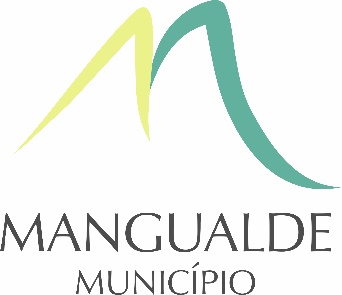 Inscrição gratuita, mas obrigatória até ao dia 18 de maioWORKSHOP “PAIS CONFIANTES, FAMÍLIAS FELIZES” DEDICADO AO COACHING PARENTAL DECORRE EM MANGUALDEINICIATIVA CONVIDA OS PAIS A REFLETIREM SOBRE O SEU PAPEL, ESTRATÉGIAS E QUESTÕES COM QUE SE DEPARAM NO DIA-A-DIAEm parceria, o Município de Mangualde, o CLDS 4G e a CPCJ de Mangualde vão promover o workshop “Pais confiantes, famílias felizes”, juntamente com a “Family Coaching”, no âmbito do mês da família, celebrado em maio. A iniciativa terá lugar no próximo dia 19 de maio, pelas 18h30, no auditório da Câmara Municipal de Mangualde.O workshop “Pais confiantes, famílias felizes” possibilitará aos pais que participam no evento ter um primeiro contacto com o coaching parental, abordagem inovadora na área da parentalidade. No decorrer deste encontro, que terá a duração de 1h30, os pais e mães serão convidados a refletir sobre o seu papel e sobre algumas questões com que se deparam no seu quotidiano. Esta iniciativa servirá, também, como oportunidade para os Pais valorizarem as imensas atividades que levam a cabo, e, ainda, avaliarem algumas das estratégias que utilizam na sua vida familiar e identificar áreas onde gostariam de efetuar mudanças.A participação no workshop é gratuita, mas de inscrição obrigatória até ao dia 18 de maio, através do email sofia.vaz@cmmangualde.pt ou cpcj.mangualde@cnpdpcj.pt. COACHING PARENTAL O coaching parental é uma abordagem inovadora às questões da parentalidade, que se centra nos Pais como alvo da mudança a nível familiar, devolvendo-lhes uma responsabilidade que vem acompanhada de uma maior confiança e segurança no seu papel, uma vez que os Pais são um modelo preponderante junto dos filhos. Pais autoconfiantes transmitirão essa competência aos seus educandos. Esta metodologia tem como principais objetivos: permitir que cada pessoa se torne no pai ou mãe que deseja ser; reduzir os níveis de stress e aumentar a energia; encontrar estratégias que possibilitem um equilíbrio entre a vida familiar e a vida profissional; aumentar a autoconfiança relativamente ao papel de pai ou mãe; enfrentar, de forma positiva, os desafios que surgem no contexto familiar.FAMILY COACHINGA Family Coaching, promotora do evento, chega aos pais de diversas formas e em diversos contextos, sempre com a preocupação de adaptar a intervenção à realidade de cada entidade ou realidade em que intervém. Surgiu em 2008 como um projeto inovador que permitiu implementar em Portugal o conceito de coaching parental, impulsionando uma nova visão do papel dos pais na família. Mangualde, 3 de maio de 2022.Assessoria de ComunicaçãoSofia Monteiro  »  T. 910 944 474  »  E. sofiamonteiro@essenciacompleta.ptwww.essenciacompleta.pt #ComunicaçãoCompleta